CALENDARIO LITURGICO SETTIMANALE Dal 17 al 24 Febbraio 2019PARROCCHIA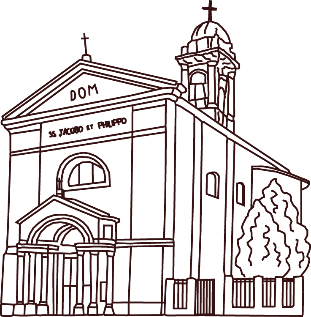 Ss. GIACOMO E FILIPPO MERONECAMMINIAMO INSIEME  17 Febbraio 2019          Anno VII n° 294La bellezza delle cose di DioDopo alcuni giorni dalla fine dei miei esercizi spirituali in terra santa, mi fermo a ripercorrere le tappe di questo pellegrinaggio. Fissare lo sguardo su quei luoghi che hanno visto le vicende terrene di Gesù porta la mente e il cuore a immaginare ciò che Lui ha visto, sentito, detto. E diventa naturale fare silenzio per chiedersi ciò che Dio ha detto a me in quei luoghi. Credo che anche per ciascuno di noi sia indispensabile trovare il tempo del silenzio con Dio, per contemplare il mistero della sua incarnazione e del suo amore per noi. Anche se siamo spesso subissati da cose fare; il tempo del silenzio è un tempo prezioso da non perdere e a cui non rinunciare. Anche in mezzo alle tante cose della vita, troviamo il tempo dello stupore per la bellezza delle cose di Dio, il tempo del silenzio e della preghiera. Lasciamo che Dio parli al nostro cuore, stiamo attenti alla sua voce, non lasciamoci distrarre dalle tante voci del mondo. La preziosità della relazione con Dio sarà quella che ci renderà cristiani forti, consapevoli e missionari in quel mondo in cui tutti giorni siamo chiamati a vivere e a testimoniare il Vangelo.				 							Don Marco                   VITA  DI  COMUNITÀLunedì 18 febbraio in salone dell’oratorio alle ore 20.45 incontro di tutti coloro che vorranno partecipare al palio dei rioniDomenica 24 febbraio è sospeso l’incontro di catechesi per i bambini di II elementare e i loro genitoriSabato 9 marzo vivremo il carnevale. In oratorio sabato 23 prepariamo il carro e i costumi per la sfilata. 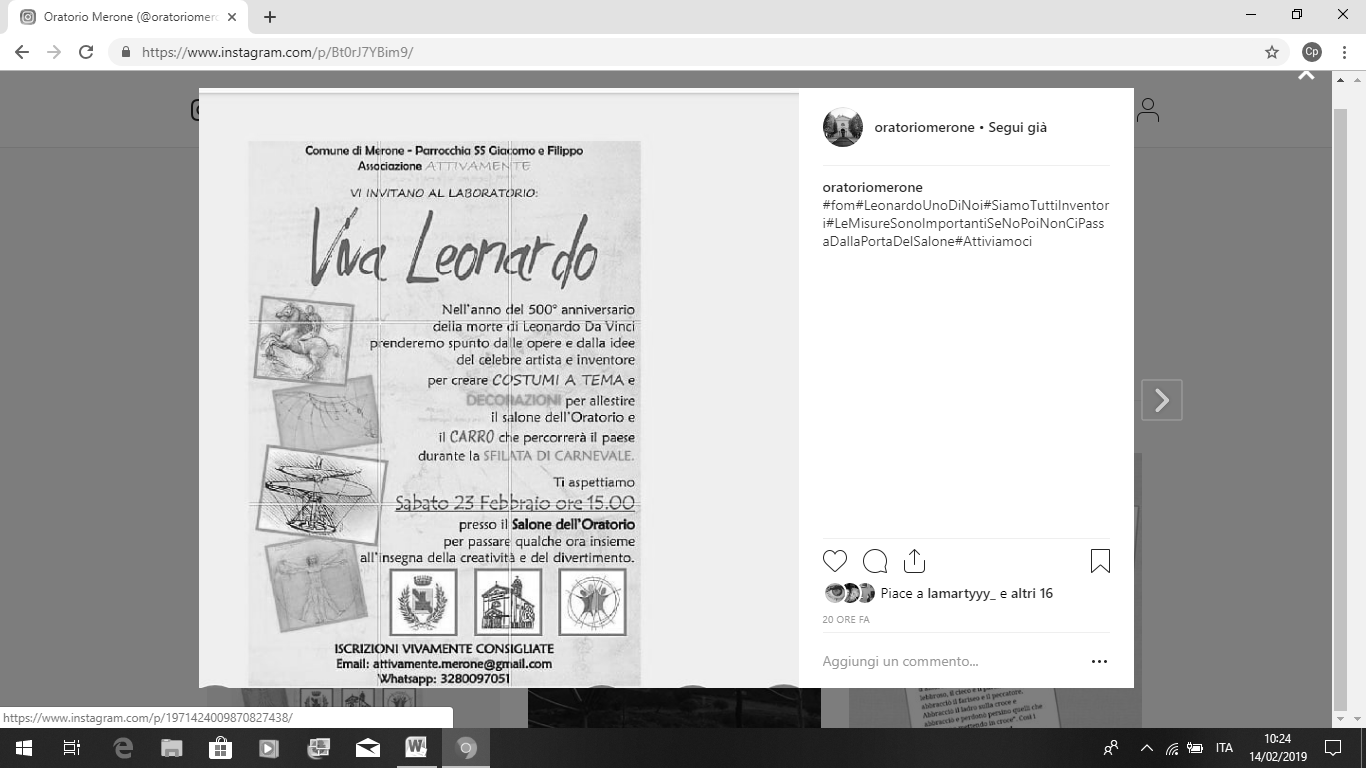 Stanno cominciando ad arrivare richieste circa il programma dell’oratorio per l’estate 2019. Comunichiamo le date che possono essere interessanti:Dal 10 giugno al 5 luglio oratorio feriale.Dall’ 8 al 15 Luglio campeggio per la I, II e III mediaDal 15 al 22 Luglio campeggio per adolescenti e giovaniDal 22 al 25 Agosto campeggio III, IV e V elementare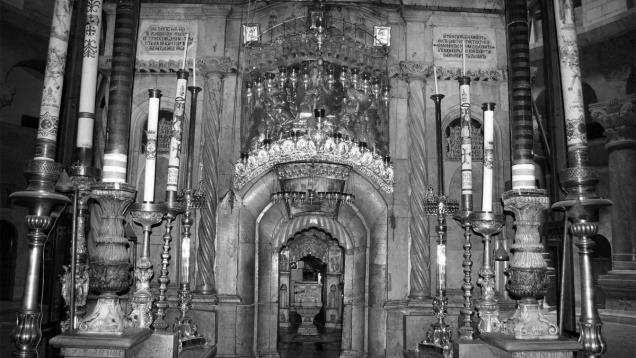 Ho portato la preghiera di ciascuno di voi davanti al sepolcro di Cristo durante questa settimana di esercizi in terra Santa. Possa il Signore ricolmare ciascuno delle grazie sperate. Don Marco                     Ogni settimana il nostro oratorio:Martedì ore 16.00 catechesi I, II e III mediaMercoledì ore 14.30 incontro gruppo III etàGiovedì ore 14.30 catechesi IV e V elementareGiovedì ore 16.00 catechesi III elementareGiovedì ore 21.00 catechesi GiovaniDomenica ore 20.45 catechesi AdolescentiSAB. 16feria17.0018.00A S. Francesco: fam. De Palma, Galliani GiuseppeDOM. 17VI dopo l’epifania   7.30  8.3010.3018.00Don Rosolindo Milani, don Attilio Meroni, Brenna Giordanaa S. Caterina: PRO POPULOOliviero, Martina, FrancaMario, Angela, Anita GattiLUN. 18feria  8.0018.00a S. Caterina: Giorgio, Luigia, Renato e moglie, Sala Ilario e fam. Sala e MauriMAR.19feria18.00Rosetta, Giuseppe, Annamaria, Sr. CarlaMER. 20feria18.00A S. Francesco: Demarinis Matteo  GIO. 21feria16.0018.00Alla residenza Anziani:  Riva Gaetano e fratelli Pozzia S. Caterina: fam. Morra e Siervo, Fusi e VillaVEN.22feria18.00Sr. Silvia, Maria e AntonioSAB. 23s. Policarpo17.0018.00A S. Francesco: fam. Baruffini, Invernizzi, MolteniLimonta Pietro e Fam. RipamontiDOM. 24Penultima dopo l’epifania   7.30  8.3010.3018.00Donghi Ester, Stefano Bertoglio e Clotildea S. Caterina: Romano, Tina, Piero, Leonarda, PaoloZappa GiorgioFam. Fusi e Zardoni